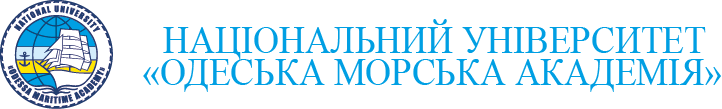 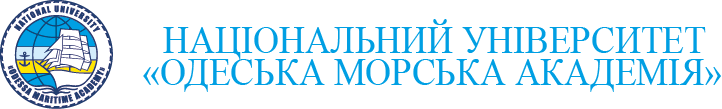            Колегія юристів морського права          Асоціація морського права УкраїниШановні колеги!ЗАПРОШУЄМОвзяти участь у роботіХІІІ Міжнародної науково-практичної конференції «Морське право та менеджмент: еволюція та сучасні виклики»м. Одеса, 18-19 квітня 2019 рокуМетою конференції є обговорення актуальних проблем ефективного правового регулювання та менеджменту у сфері використання морегосподарського комплексу та інфраструктури, а також інших перспективних напрямів розвитку України в умовах глобалізації та європейської інтеграції.Тематичні напрямки конференції:Блок 1 Морське право: міжнародне  морське право; міжнародне приватне морське право; національне морське законодавство.Блок 2 Морський менеджмент: тенденції розвитку морегосподарського комплексу; транспортна індустрія в системі глобалізації економіки; Україна і інтеграційні процеси транспорту; управління інноваційними процесами на транспортіБлок 3 Правові та управлінські аспекти розвитку України в умовах євроінтеграції: сучасні напрями ефективного  управління розвитком; напрямки розвитку галузей та інститутів права в умовах євроінтеграції.Блок 4 Гуманістичні проблеми сталого розвитку: філософські, історичні, культурологічні аспекти.Для участі у конференції просимо Вас до 10 квітня 2019 р.  заповнити заявку на участь у конференції за адресою https://goo.gl/forms/44BHgyeVs68odXzx2 та надіслати тези доповіді на електронну пошту: sealawconf@gmail.com В темі листа обов'язково вкажіть: Тези доповіді на конференцію 2019За результатами роботи конференції планується видання збірки тез доповідей учасників. 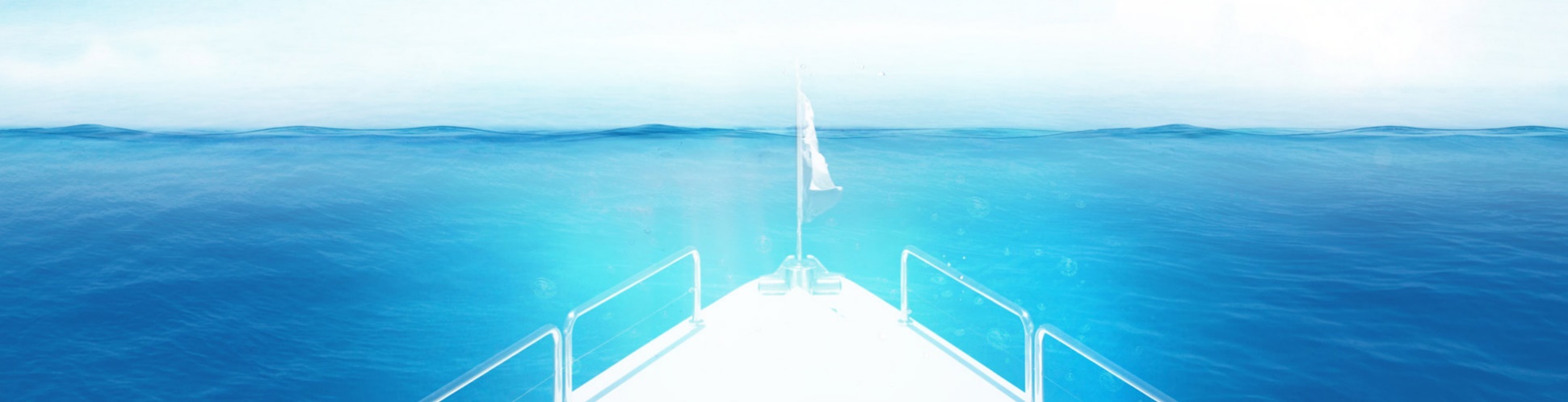 Робочі мови конференції: українська, англійська, російська.Вимоги до оформлення тез доповідейОбсяг тез доповідей – 3-5 сторінок формату А-4 тексту українською, російською або англійською мовами (шрифт Times New Roman, розмір шрифта – 14, міжрядковий інтервал – 1,5; поля – 20 мм), сторінки не нумеруються. На початку тез курсивом надається ПІБ автора, науковий ступінь та вчене звання (за наявності), посада, далі вказується назва доповіді (напівжирним шрифтом по центру). Наприкінці тез наводиться список використаних джерел у порядку згадування в тексті, відповідно до вимог, що висуваються згідно з ДСТУ 8302:2015 «Інформація та документація. Бібліографічне посилання. Загальні положення та правила складання».Нумерація посилань у тексті за згадуванням у квадратних дужках двома цифрами: перша цифра позначає номер праці у списку використаних джерел, друга – сторінку цитованої праці, наприклад [2, с. 434]. Література оформлюється без повторів.Зразок оформлення тез доповіді та списку використаних джерелІванов І.І., к.ю.н., доцент, доцент кафедри морського права Національного університету «Одеська морська академія»ЗАПОБІГАННЯ ЗАБРУДНЕННЯ МОРЯ З СУДЕН: УЗГОДЖЕНІСТЬ ДІЙВ міжнародному морському праві все більшого значення набуває…Список використаних джерел:1. Міжнародна конвенція про контроль суднових баластних вод й осадів та управління ними 2004 року // Верховна Рада України/База даних "Законодавство України"/Міжнародні документи. URL:  http://zakon3.rada.gov.ua/laws/show/ 995_651 (дата звернення: 25.02.2019).2. Мовчан Я.І. та ін. Екологічна безпека та охорона Азовського й Чорного морів. Вісник НАУ. 2010. № 1. С. 203-211. Контактна інформація оргкомітету конференції: Україна, 65029, м. Одеса, вул. Дідріхсона, 8Національний університет "Одеська морська академія"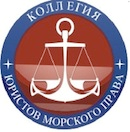 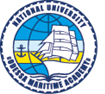 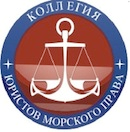 Голова оргкомітету:Зав. кафедрою морського права НУ «ОМА»Савич Ольга СергіївнаТел. 0674817909Контактні особи:Зав. кафедрою цивільного та трудового права НУ «ОМА»Скоробагатько Андрій ВасильовичТел. 0677327807Доцент кафедри  цивільного та трудового права НУ «ОМА»Степанов Сергій ВалерійовичТел. 0664278956